О проведении социально-психологического тестирования обучающихся в 2023/24 учебном годуУважаемые руководители!Согласно пункту 7 части 1 статьи 14 Федерального закона 
от 24.06.1999 № 120-ФЗ «Об основах системы профилактики безнадзорности 
и правонарушений несовершеннолетних» органы, осуществляющие управление в сфере образования, обеспечивают проведение мероприятий 
по раннему выявлению незаконного потребления наркотических средств 
и психотропных веществ обучающимися в общеобразовательных организациях.Раннее выявление незаконного потребления наркотических средств 
и психотропных веществ согласно статье 53.4 Федерального закона 
от 08.01.1998 № 3-ФЗ «О наркотических средствах и психотропных веществах» включает в себя социально-психологическое тестирование обучающихся 
в общеобразовательных организациях и профилактические медицинские осмотры обучающихся. Организация социально-психологического тестирования обучающихся согласно пункту 15.1 статьи 28 Федерального закона от 29.12.2012 № 273-ФЗ «Об образовании в Российской Федерации» является компетенцией образовательной организации. Порядок проведения социально-психологического тестирования обучающихся в общеобразовательных организациях и профессиональных образовательных организациях утвержден приказом Министерства просвещения Российской Федерации от 20.02.2020 № 59.Согласно решению Государственного антинаркотического комитета 
от 24.12.2018 № 39 социально-психологическое тестирование лиц, обучающихся в общеобразовательных организациях, как первый этап раннего выявления незаконного потребления наркотических средств 
и психотропных веществ, должно проводиться, начиная с 2019 года, по единой методике, разработанной Министерством просвещения Российской Федерации.Требования, предъявляемые Министерством просвещения Российской Федерации к организации проведения социально-психологического тестирования:социально-психологическое тестирование проводится во всех общеобразовательных организациях в отношении обучающихся, достигших возраста тринадцати лет, начиная с 7 класса;социально-психологическое тестирование проводится только 
по единой методике, которая состоит для обучающихся 7–9 классов из 130 вопросов, для обучающихся 10–11 классов из 170 вопросов;социально-психологическое тестирование проводится на основе информированных согласий родителей обучающихся до 15 лет 
и информированных согласий обучающихся старше 15 лет;принцип конфиденциальности: на основе информированных согласий формируется список обучающихся, подлежащих тестированию, приказом директора учреждения каждому обучающемуся присваивается идентификационный номер, этим же приказом утверждается состав комиссии, обеспечивающий организационно-техническое сопровождение тестирования. Дальнейшие действия строго в соответствии с Федеральным законом
от 27.07.2006 № 152-ФЗ «О персональных данных». Принцип конфиденциальности сохраняется и при хранении результатов.Министерство образования Красноярского края в текущем учебном году, как и в предыдущие годы, организует проведение социально-психологического тестирования обучающихся образовательных организаций в электронной дистанционной форме (пошаговые инструкции прилагаются). Данная форма позволяет:ускорить процесс проведения социально-психологического тестирования;осуществить оперативную обработку результатов;обучающемуся получить заключение о своей психологической устойчивости после прохождения теста, родителям – результаты социально-психологического тестирования своего ребенка по запросу;органу управления образованием получить результаты проведения социально-психологического тестирования по организациям в режиме реального времени;образовательной организации получить результаты социально-психологического тестирования по классам, по учреждению в целом, для своевременной корректировки воспитательной деятельности. Работник образовательной организации, ответственный за проведение социально-психологического тестирования, будет видеть результаты каждого обучающегося.КГБУ «Краевой центр психолого-медико-социального сопровождения» 
по запросу родителей осуществляет консультирование по результатам тестирования. С 2019 года на базе данного учреждения функционирует служба консультативной помощи родителям (законным представителям) 
по вопросам развития и образования детей (в том числе в филиалах 
в гг. Ачинске, Лесосибирске, Минусинске, Канске), создан сайт краевой службы мыпомогаемродителям.рф; запущен единый номер службы 
8-800-700-2404 для консультирования.Муниципальным органам управления образованием рекомендуется также организовать консультирование родителей по результатам социально-психологического тестирования обучающихся силами муниципальных психологических служб, районных ПМПК, рабочих групп педагогов-психологов.Образовательным организациям необходимо провести мероприятия 
по сбору согласий, учитывая поручение антинаркотической комиссии Красноярского края об обеспечении максимального охвата. Для этого министерство рекомендует в образовательных организациях организовать проведение межведомственной акции «Молодежь выбирает жизнь!», организовать разъяснительную работу с родителями с привлечением медиков, работников полиции. Родителям необходимо пояснить, что результаты социально-психологического тестирования ребенка будут 
им доступны и покажут степень психологической устойчивости ребенка 
в трудных жизненных ситуациях. В случае несогласия родителей либо обучающихся оформляется письменный отказ. Рекомендации по проведению разъяснительной работы с родителями обучающихся в целях предупреждения отказа от участия в социально-психологическом тестировании на предмет раннего выявления незаконного потребления наркотических средств и психотропных веществ, разработанные 
по заказу Министерства просвещения Российской Федерации, направляются.Сроки проведения социально-психологического тестирования 
в образовательных организациях, расположенных на территории Красноярского края, в 2023/24 учебном году определены приказом министерства образования Красноярского края от 05.09.2023 № 556-11-05.Инструкции по работе с программным комплексом «Социально-психологическое тестирование» для уровня образовательных организации 
и координаторов направляются в приложении. Приложение: 1.   приказ Министерства просвещения Российской Федерации 
от 20.02.2020 № 59 об утверждении Порядка проведения социально-психологического тестирования обучающихся в общеобразовательных организациях и профессиональных образовательных организациях на 6 л. 
в 1 экз.;		    2. 	 методические рекомендации по проведению разъяснительной работы с родителями обучающихся в целях предупреждения отказа от участия в социально-психологическом тестировании на предмет раннего выявления незаконного потребления наркотических средств и психотропных веществ на 7 л. в 1 экз.;                        4.  приказ министерства образования Красноярского края 
от 05.09.2023 № 556-11-05 на 4 л. в 1 экз.;		    5.	   инструкция по работе с программным комплексом Социально-психологическое тестирование (КП СПТ) для уровня образовательных организаций на 18 л. в 1 экз.;		    6.	   инструкция по работе с программным комплексом Социально-психологическое тестирование (КП СПТ) для уровня управления образовательными организациями на 7 л. в 1 экз;Первый заместитель министра					                  Н.В. Анохина Начальник отдела ___________________ О.Л. Бредова Качанова Анна Андреевна+7 (391) 220 58 12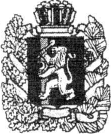 МИНИСТЕРСТВО ОБРАЗОВАНИЯКРАСНОЯРСКОГО КРАЯ К. Маркса ул., д. , 660021Телефон: (391) 211-93-10Факс: (391) 221-28-26mon@krao.ru http://www.krao.ru ОКОГУ 23280, ОКПО 79861099 ОГРН 1082468041611ИНН/КПП 2460210378/246001001______________________ № ___________________На № _______________________________________МИНИСТЕРСТВО ОБРАЗОВАНИЯКРАСНОЯРСКОГО КРАЯ К. Маркса ул., д. , 660021Телефон: (391) 211-93-10Факс: (391) 221-28-26mon@krao.ru http://www.krao.ru ОКОГУ 23280, ОКПО 79861099 ОГРН 1082468041611ИНН/КПП 2460210378/246001001______________________ № ___________________На № _______________________________________Руководителям муниципальных органов управления образованиемРуководителям частных общеобразовательных организаций